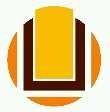 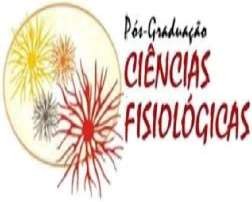 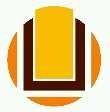 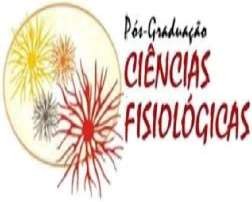 UNIVERSIDADE FEDERAL DO RIO GRANDE - FURGPROGRAMA DE PÓS-GRADUAÇÃO EM CIÊNCIAS FISIOLÓGICASCP 474 – Rio Grande – RSCEP 96203-900 – Fone: (53) 3233-6848posfisio@furg.br   https://ppgcf.furg.br//PROCESSO SELETIVO DE MESTRADO 1-2023 (EDITAL Nº 05/2022 PPGCF)CRONOGRAMA DE ENTREVISTAS (em ordem de inscrição)Inscrição	Documento			Data		Horário3	034.379.970-76		17/01		9:004	924.236.630-72                     17/01		9:455	034.909.510-85		17/01		10:306	037.598.380-57		17/01		11:157	020.157.890-57		17/01		13:309	040.184.390-40		17/01		14:1510 	032.220.920-01		17/01		15:00	O artigo e o link para a entrevista serão enviados no dia 16/01 com 24 horas de antecedência para cada candidato, para o e-mail informado no ato da inscrição.COMISSÃO DE SELEÇÃOProfa. Dra Daza de Moraes Vaz Batista FilgueiraProfa. Dra. Daniela Volcan AlmeidaProfa. Dra. Mariana Appel HortProf. Dr. Jean Piere Oses (suplente)